Volunteer Application(Revised August 2012)Dr.  Mr.  Mrs.  Ms. __________________________________________________________  Phone: __________________   (Please circle one)             (Last Name)                                                                             (First Name)                                     (M.I)Mailing Address: ______________________________________________________________________________________________________________________________________________________________________________________Cell Phone:________________________  Work Phone:__________________________  Fax: _________________________Email Address: ______________________________________________________________________________________ Category:         Parent                Grandparent	              Community Volunteer                StudentIf applicable, name(s) of child(ren) attending Willard Public Schools: ___________________________________________Types of Volunteer Work Preferred: (mark all that apply)A more detailed description of each activity can be found on the back of this form.*Assist Classroom Activities*Homeroom Helper *Help at special school-wide events during school day *Lunch Buddy Program*Guest Reader*Work with Small Groups in classroomClassroom Clerical Duties  at homeEvening School-Wide Celebrations Speak to a class about your specialty, which is __________________________________Demonstrate my talent to a class, which is _____________________________________Other: ________________________________________________________________For the safety of our students, any area marked with an * will be required to fill out a background check.Preferred Grade Placement:  (Please circle)  K   1   2   3   4   No preference	Child’s Teacher (if applicable) ______________________________________________Availability: Please indicate your preferred hours below   (Ex. Monday Mornings 9:00-9:45)Assist Classroom Activities- At various times of the year, parents are needed to help assist activities inside the classroom.  Activities could include making sure students are on task during center time, attend writing celebrations, help at classroom parties, and help during classroom celebrations.  These events are organized by the teacher and she will contact you about dates that are coming up.  If you volunteer for this area, the teacher is needing an extra set of hands in the classroom.Homeroom Helper- The homeroom helper is a person in charge of organizing the classroom parties.  You and the teacher will work closely together.  You also do not need to feel as if you must plan the entire party.  It is often helpful to contact individuals who signed up to assist in the classroom activities to delegate certain parts of the classroom party.  For instance, you may want to put one person in charge of snack, another in charge of the craft, and a different person in charge of an activity.  If you volunteer for this area, your job is to rally the group together to show support for the students during their classroom party.Help at Special Events During the School Day- At various points in the year, we have special school-wide celebrations.  These celebrations could include Veteran’s Day, Picture Day, Health Screening, Kindergarten Registration, and Field Day.  If you volunteer for this area, you will be helping the entire school. Dates and times will vary but this commitment will be during the school day.Lunch Buddy Program- This is a community outreach program that buddies one student with a caring adult.  This program is not limited to parents of Willard South students.  Volunteers will need to commit two hours a month (one hour bi-weekly) to having lunch with a student at Willard South.  You will need to be able to commit for the school year.  You may choose any hour between 11:26-1:03, any day of the week.  A brochure is available to offer more information.Guest Reader-Classrooms are in need of volunteers to guest read in their classrooms.  Dates are flexible and can be set up with the teacher you are paired with.  Books can be selected by you or the teacher.  We also have guest readers come in during Read Across America week to read to the students.  This would not be a long term commitment and volunteer dates can be determined by you or the teacher.Work with Small Groups in the Classroom-  Individuals are needed to assist classroom teachers.  Duties might include working with students on the computers, reading with a small group, helping a group of students memorize their flash cards or work on their ABC’s.  Teachers will contact you about possible dates and times that work but volunteers would need to be available during the school day.Classroom Clerical Duties at Home- As teachers are preparing for upcoming units they may have items that need to be cut out or colored.  They may have items that need to be organized or labeled.  Teachers will contact these volunteers to arrange good times for items to be sent home and returned.  This volunteer opportunity is good for individuals that are busy or don’t have a consistent schedule.Evening School-Wide Celebrations- This volunteer activity will have you volunteering during activities that take place at night.  These activities include the Sock-Hop, Movie Nights, Fine Arts Night, and School Programs.  This would be a good option for individuals who are unable to volunteer during the day hours.Speak to a Classroom about your Specialty- You may be a star and not even know it.  Classrooms have different units of study including history, weather, and fire.  If you are involved in a line of work that you could share with our classrooms you would be our own Willard South star.  The Counselor will be conducting a Career Café and will need individuals to share their line of work.  These people might include, but are not limited to, doctors, lawyers, hair/nail technicians, accountants, scientists, historians, business owners, taxi drivers, and dog groomers.  Just about anyone willing to share about their job is welcome.  Please keep in mind that no job is insignificant.Demonstrate my talent- Are you a motorcycle rider?  Do you juggle?  Can you play a unique instrument?  We are looking for individuals willing to show off their talents either school-wide or in the classroom.  This volunteer opportunity can be very accommodating to busy schedules. 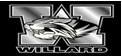 Sarah BaumgardnerCounselorWillard South Elementary 4151 W. DivisionSpringfield, MO 65802Tel: 417-862-6308  Fax: 417-862-4266Mornings 8:15-11:15Lunch 11:26-1:03Afternoons 1:00-3:30After School3:40MondayTuesdayWednesdayThursdayFriday